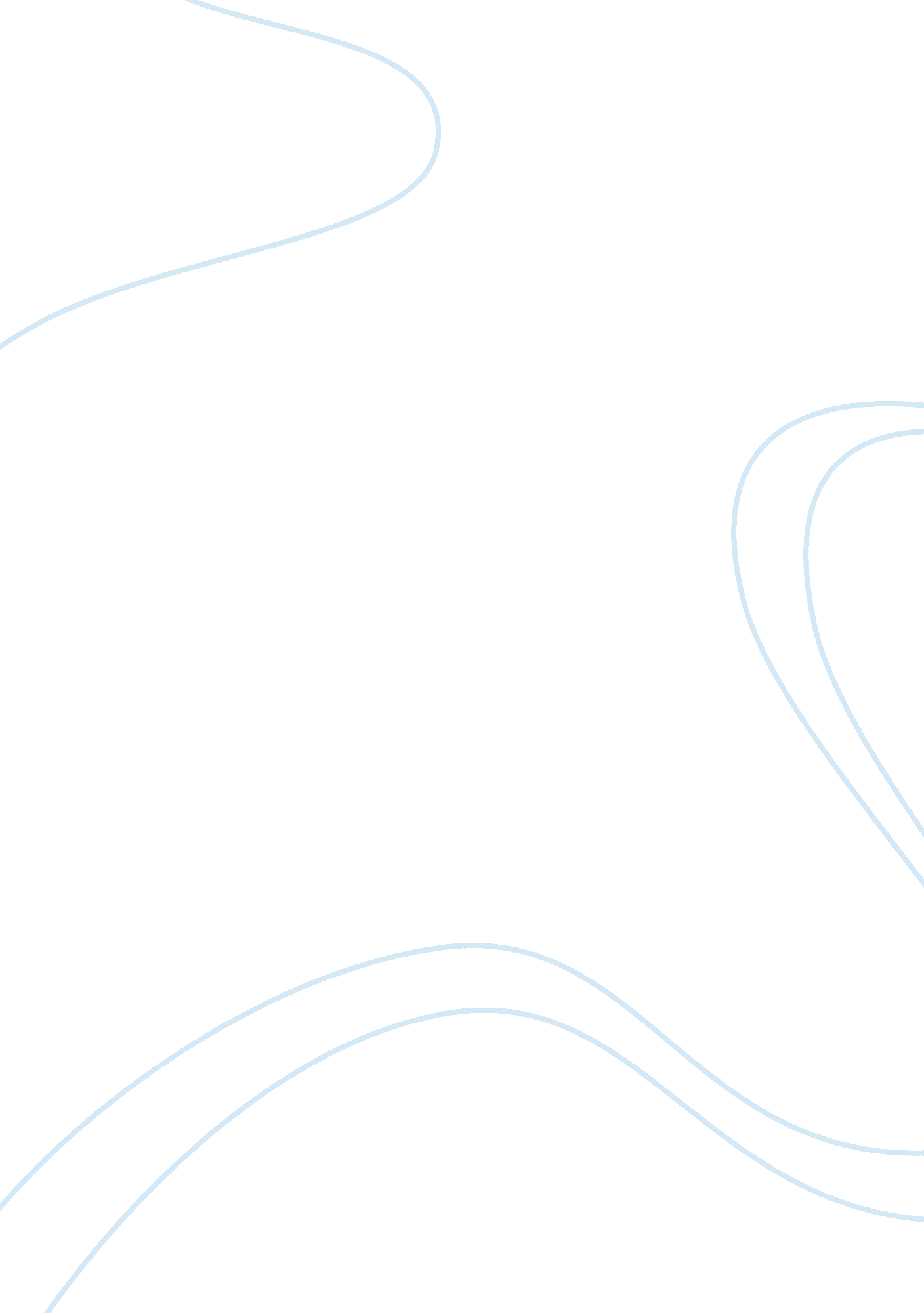 Essay on protestant reformationExperience, Belief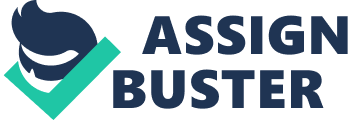 Arguably, Christianity has undergone tremendous changes in the world. Protestant reformation is one of the 16th century breaks within Christianity in the western region; it was initiated by John Calvin, Martin Luther, as well as early Protestants. As a matter of fact, Protestant Reformation took place in the year 1517-1648. These reformers objected various issues that took place in the Roman Catholic Church, such as rituals, ecclesiastical structure and doctrines. As a matter of fact, protestant reformation was one of the responses on the appalling corruption that took place in the papacy. 
In fact, there were various causes of Protestant Reformation. The Christian reform was led by Martin Luther who was against selling of indulgences. In this case, indulgence referred to the payment made for the remission of punishment; one was to pay indulgence in order to receive absolution and confession of sins. In addition, immoral behaviors had dominated the Catholic Church, especially on the issues of illegitimate children and mistresses. The Apathy of clergy began to focus more on political issues rather than concentrating on religious issues. Based on analysis, wealth within the Catholic Church concentrated only at the top, making those at the bottom not to enjoy it. Another reason is the 95 Theses by written by Martin Luther. Martin Luther asserted that the pope had no right and powers to forgive sins. The copies of the 95 Theses were distributed in Europe, which led to Protestant reformation. Luther in the 95 Theses rejected various practices that took place in the Catholic Church. Apart from issues of indulgence, he said that Christians were and could only be saved through faith. 
Reformation marked a beginning of literacy triumph and printing press. The translation done by Martin Luther marked a decisive moment in the spread of literacy. The translation of the bible during this era was into Germany. By the year 1530, many publications had been made, meaning Protestant reformation also led to the media revolution. As a result of Protestant revolution, counter-reformation emerged so as to suppress the new reforms and strengthen the doctrines as well as practices of the Catholic Church. 
The Protestant reformation came up with various philosophical aspects, which led to tremendous changes in society. Reformation led to religious and political culture in Europe and later spread to the entire world. The Protestant Reformation focused much on humanism developments, as well as activities carried out by human to change thoughts. The philosophies and the principal aspects of humanism thought criticized the dogmas and forms of medieval Christianity. The philosophical aspect of Reformation leads to the fact that learning and ideas must be accessible to all people without any form of discrimination. Hence, all Christians must be in a position to access God through the Bible and faith. The Humanist movement embraced the use of various languages, which was started by Martin Luther and John Calvin. 
In the modern world, people have learned to empress the uniqueness of their language. Martin Luther and Calvin contributed to the modern evolution of voluminous writing by use of native languages. The Protestant Reformation led development of different groups of Christians. In the beginning, there were only two that is the Protestant and the Catholics. In the modern life, there are many forms of religious affiliations. In fact, it changes the believe and interpretation of the bible, as well as the church services. The philosophical aspect of Protestant Reformation has changed the modern life in terms of religious culture, practices, society, and beliefs of Christians in the world. In fact, the Reformation began the Anti-Authoritarianism which resulted in disdain of Medieval Feudal System. In general perspectives, the Protestant Reformation widen the mind of many people to actually seek for justice and truth in Christianity. 